第５学年　前期　チャレンジシート（聞くこと）　　　　　　組　　番　　名前（　　　　　　　　　　　　　　　）３人が自分の誕生日について話します。その人の誕生日がいつか正しいものを選んで丸で囲みましょう。                                           【知識・技能】各10点×3＝30　計　30点1 )　 11 / 2       11 / 12      11 / 222 )　 12 / 16      11 / 5       10 / 15       9 / 253 )　 8 / 30       4 / 13       4 / 30      　8 / 13自己紹介を聞いて，内容と合う絵を選んで記号で答えましょう。【知識・技能】各10点×4＝40　計　40点　　　　　　　（イ）　　　　　　　　　　（ウ）　　　　　　　　　　（エ）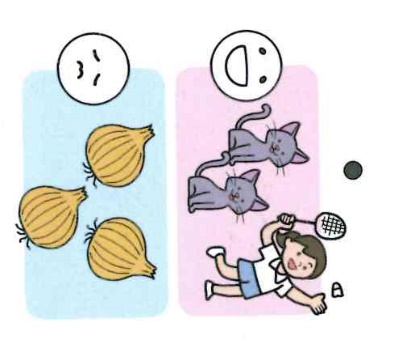 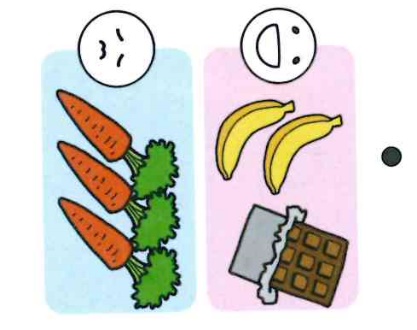 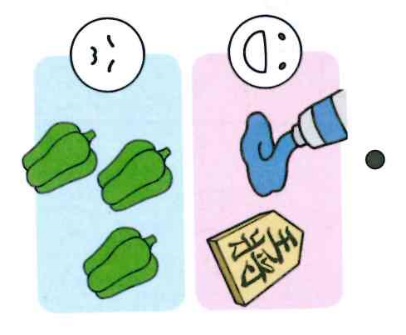 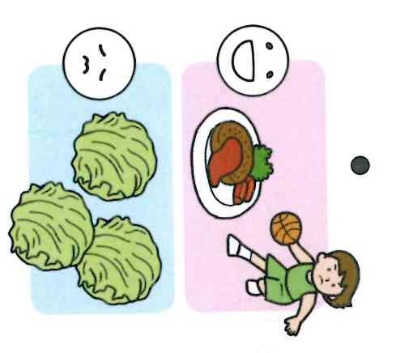 ４人が自分の将来の夢の実現に向けて，夢の時間割を考えました。４人の話を聞き，それぞれの将来の夢が何か答えましょう。（登場人物と将来の夢を線で結びましょう。）【思考・判断・表現】各10点×3＝30　計　30点        No.1                  　　　No.2                   　　 No.3                 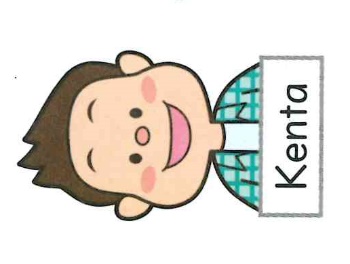 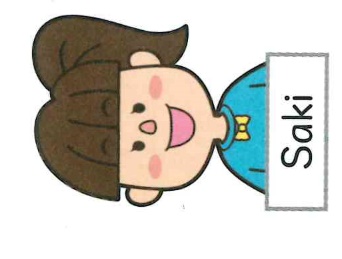 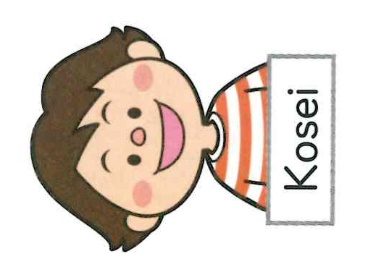 　　　　　　　　　　　　　　　　●　　　　　　　　　   　　　 　　●　　　　　　　　　　　　　　　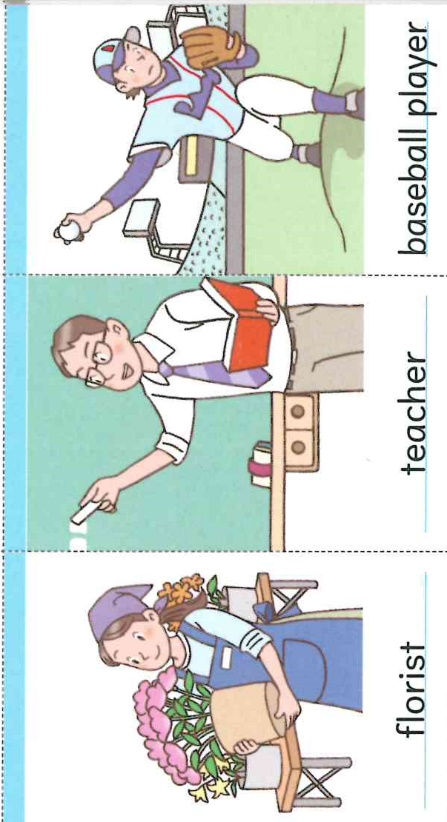 　　　　　　●　　　　　　　　　　●　　　　　　　　　　●　　　　　　　　　　　●　　　　　　　　　　●　　　　　　　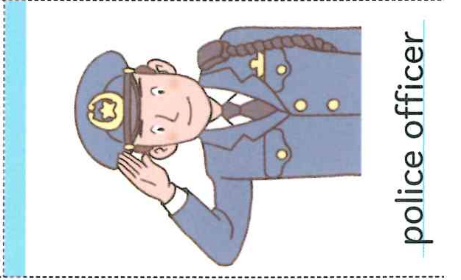 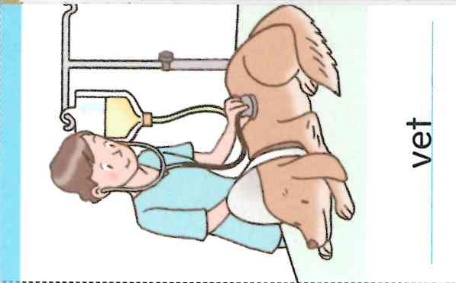 1234知・技 /70合計/100思・判・表　 /30合計/100